Приложение 5к постановлению администрации городаот _____________ № __________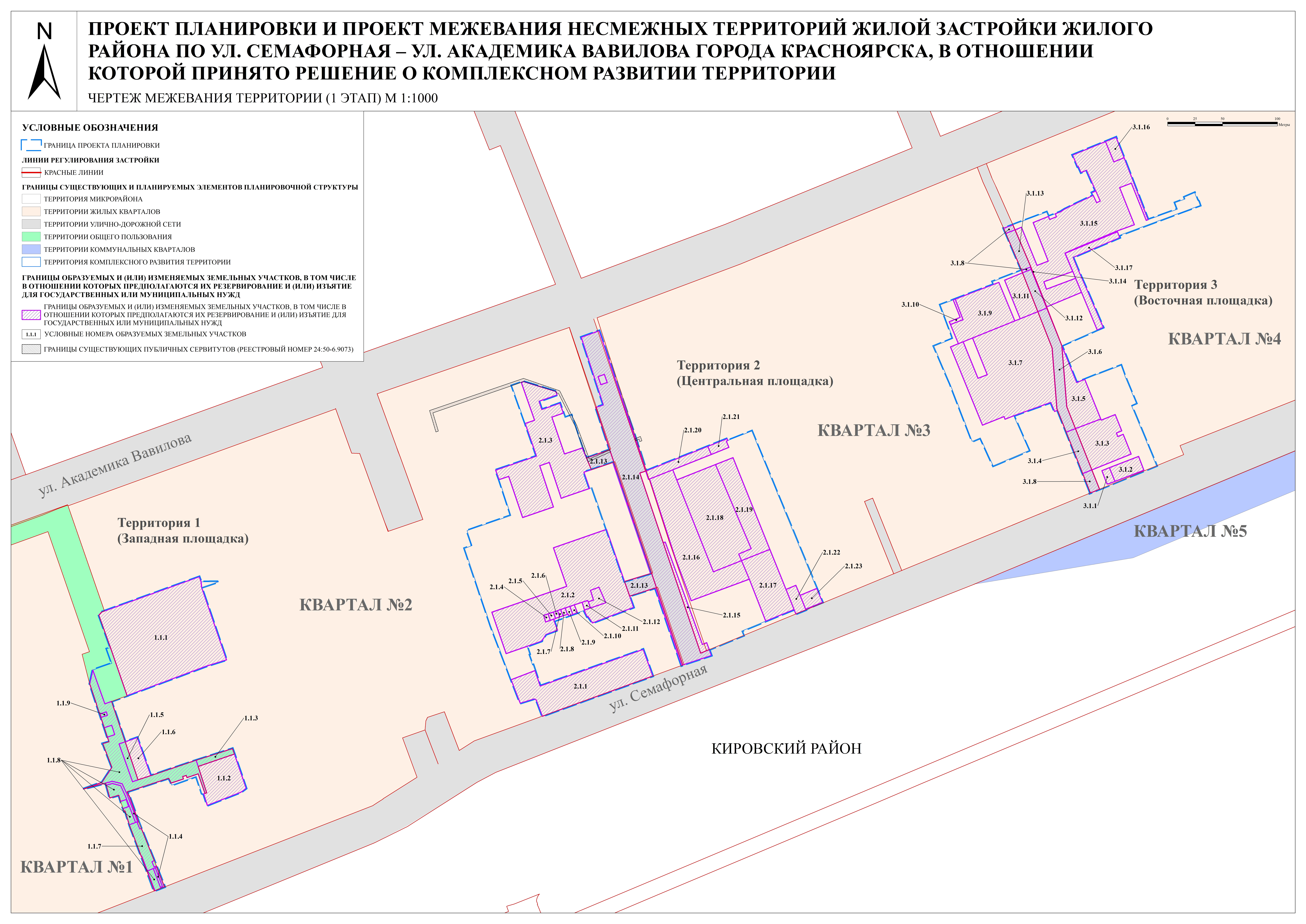 